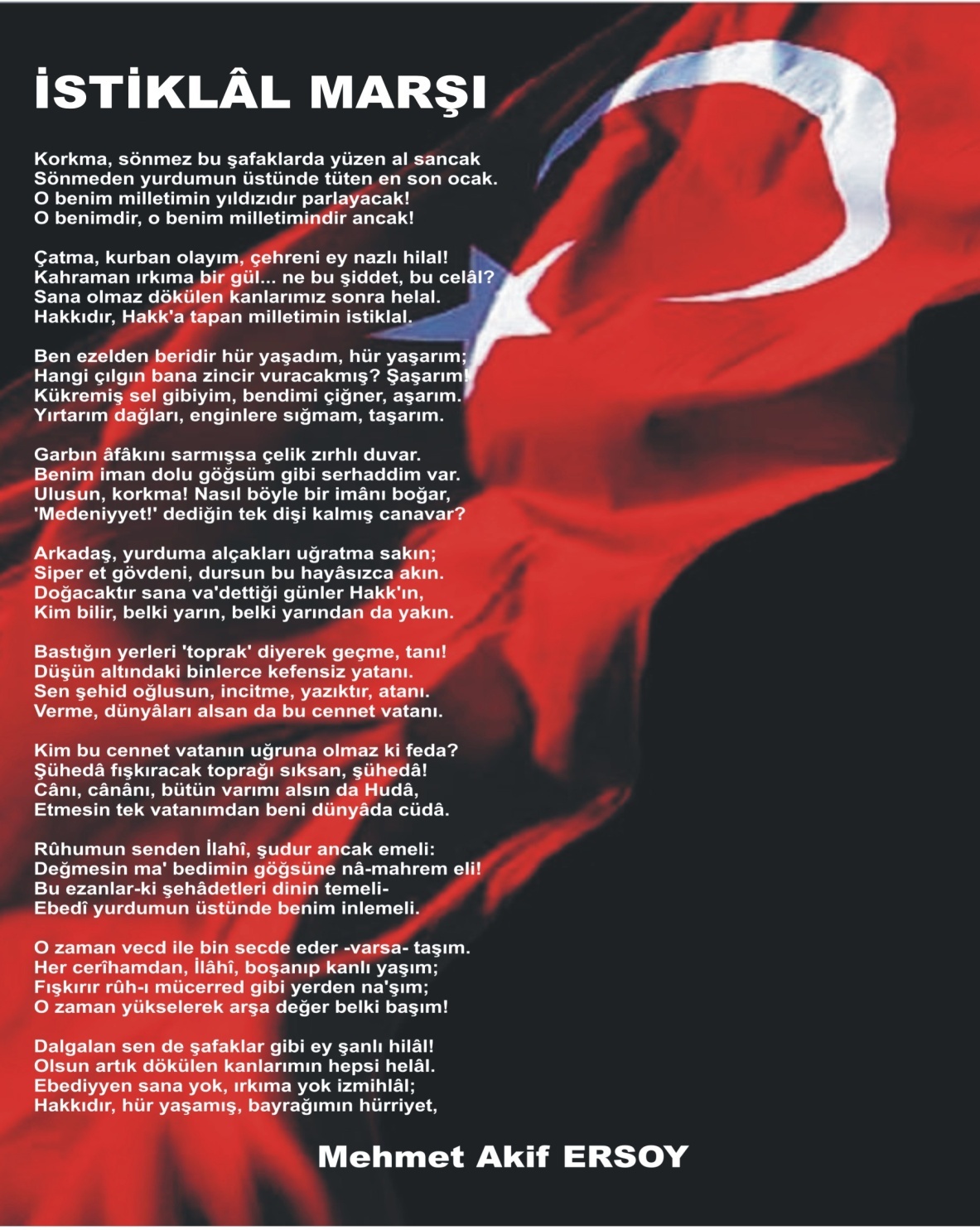 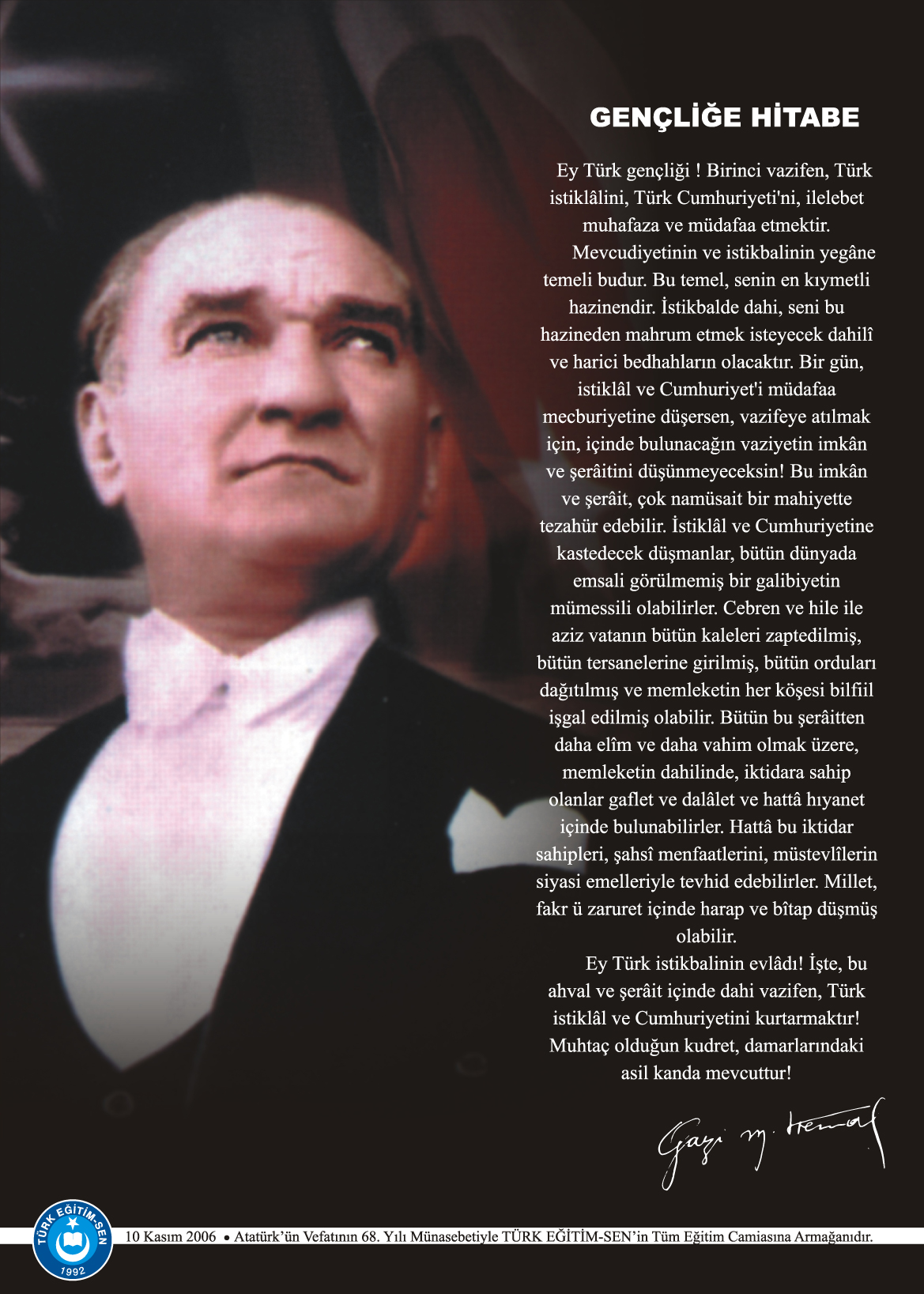 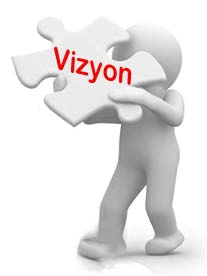 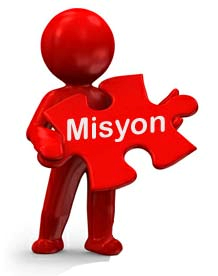 OKULUN TARİHÇESİ2001/2002 Öğretim yılında 4 derslik ve öğrencileri ile eğitime başladı. Her yıl ilçemiz öğrencilerine hizmet vermeye devam etmektedir. 2019 Yılında 3 derslikli yeni binasına taşındı. Halen 1 müdür ,1 Müdür Yardımcısı ,6 öğretmen ve 206 öğrenci ile hizmet vermektedir.ÖĞRETMEN NORM KADRO DURUMUKURUMDA ÇALIŞAN PERSONEL SAYISIKURUMDA ÇALIŞAN PERSONEL BİLGİLERİ ŞUBE VE ÖĞRENCİ SAYILARI YILLARA GÖRE ÖĞRENCI MEVCUTLARI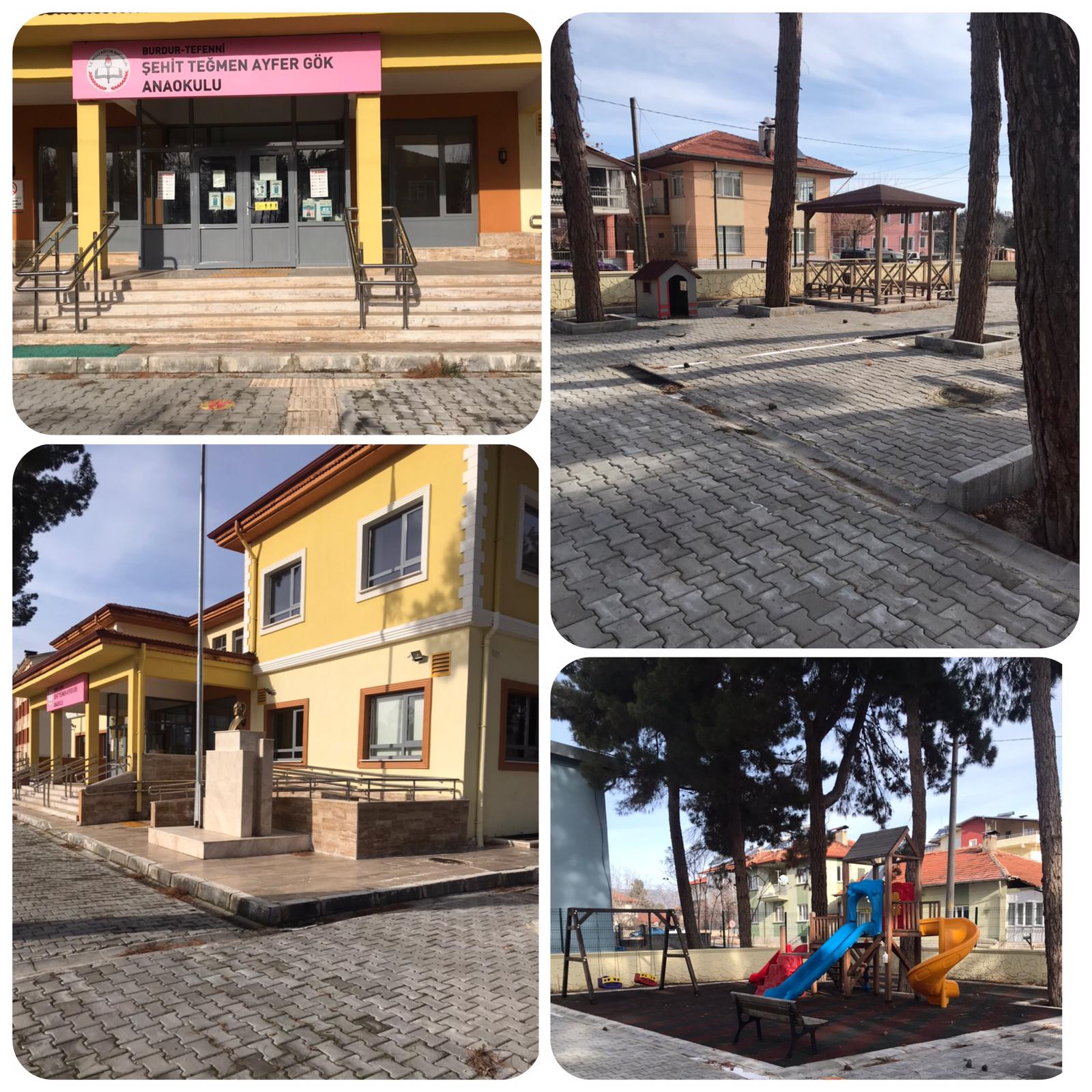 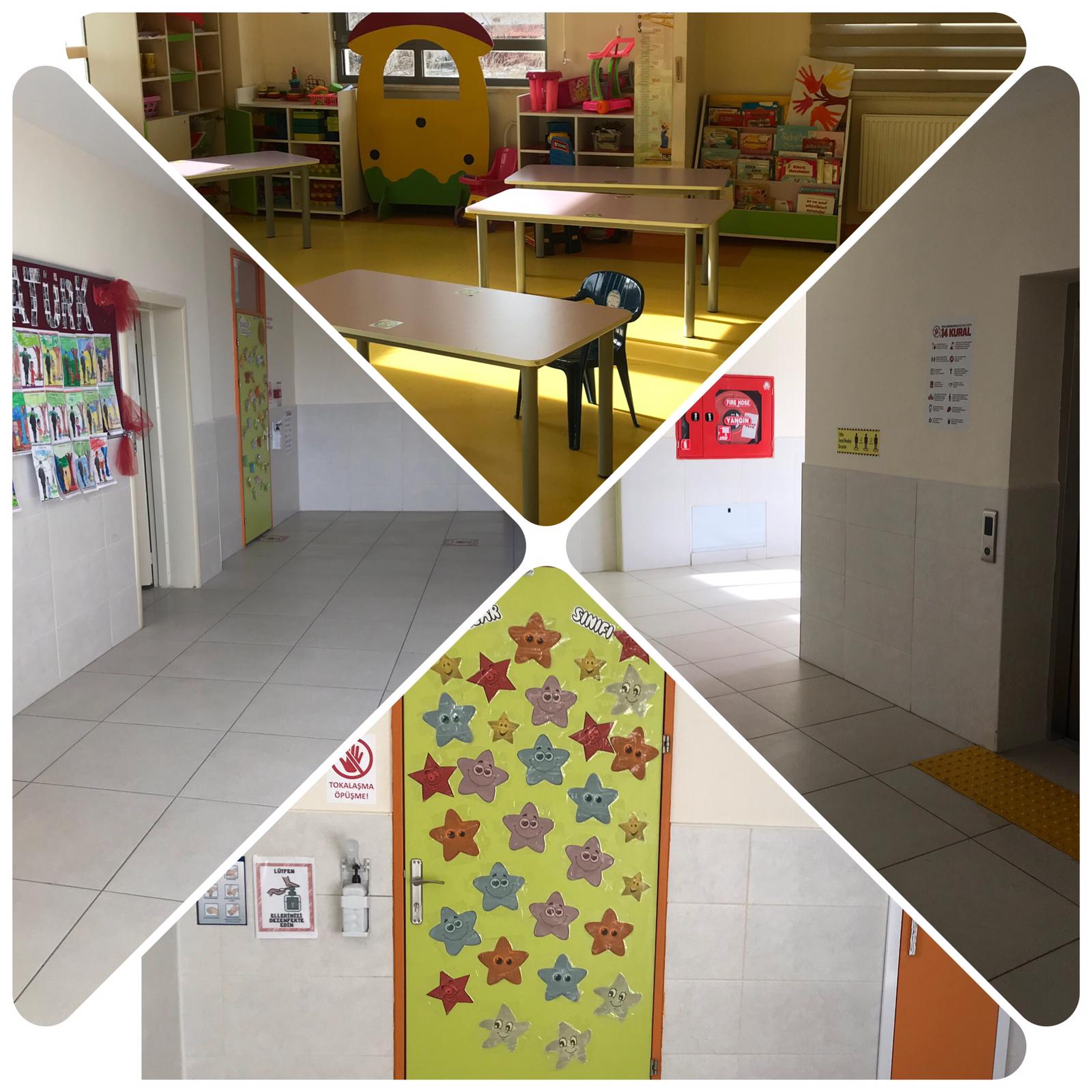 								Gamze ÜNEL						                      Okul MüdürüKurumun Resmî AdıŞehit ayfer Gök Anaokulu AdresiFatih Mahallesi Ortaokul Sokak No:16 Telefon2484913205Belgegeçer(Fax)2484913205 E-posta Adresi868120@gmail.comWeb AdresiTefennianaokulumeb.k12.tr7.  Öğretim ŞekliTam gün8.  Öğretime Başlama Yılı20019.  Kurum Kodu86812010. Yabancı Diliingilizce11. Okul MüdürüGamze ÜNEL12.  Müdür BaşyardımcısıYok    13. Müdür Yardımcısı     13.  Müdür YardımcısıRamazan ARSLANBİRİMİN ADISAYISI/ÖZELLİĞİİlBurdur İlçeTefenniMahalle/KöyFatihCadde/SokakOrtaokul Dış Kapı No16İç Kapı NoYapım Yılı2019Son Onarım YılıYeni yapıDeprem GüçlendirmeYeni yapıBlok SayısıKat Adedi2Toplam Oturum AlanıDerslik Sayısı4Anasınıfı Derslik Sayısı3Özel Eğitim Sınıfı Sayısı1Kütüphane(Var/Yok)YokMescitYokIsınma ŞekliKaloriferKamera Sayısı13Pansiyon(Var/Yok)yokPaftaAdaParselTapu AlanıOkul Sahası Alanı (Mevcut durum bahçe Dahil)4532Mülkiyet durumuÖzel idareMüdür Odası Sayısı1Müdür Yardımcısı Odası Sayısı1Öğretmenler Odası Sayısı1Sıra NoBranş AdıDers SaatiNorm KadroKadroluSözleşmeliAylıksız İzindeGörevlendirmeTOPLAMNorm İhtiyaç/ FazlalıkNorm İhtiyaç/ Fazlalık1Okul Müdürü1112Müdür Başyardımcısı03Müdür Yardımcısı11116KadroluAylıksız İzindeSözleşmeliGörevlendirmeÜcretliHizmet AlımıToplamİhtiyaçMüdür11Müdür Başyardımcısı0Müdür Yardımcısı11Öğretmen516Hizmetli11Memur0Sürekli İşçi1Aşçı0Güvenlikçi0Kaloriferci0TOPLAM1SıraAdı ve SoyadıGörevi / BranşıKadro Durumu(Kadrolu/Görevlendirme)1Gamze ÜNELMüdür Görevlendirme2Ramazan ARSLANMüdür YardımcısıGörevlendirme3Asuman YÜKSELÖğretmen/Okul ÖncesiKadrolu4Reyhan KÜÇÜKÖğretmen/Okul ÖncesiKadrolu5Sevda AKSOYÖğretmen/Okul ÖncesiKadrolu6Ezgi DEĞİRMENCİÖğretmen/Okul ÖncesiKadrolu7Naciye AŞÇIÖğretmen/Okul ÖncesiKadrolu8Ebru KACEMERÖzel Eğitim/Okul ÖncesiGörevlendirme9101112131415SINIFLARAnasınfıTOPLAMŞube Sayısı66Öğrenci Sayısı206206Yıllara Göre Öğrenci MevcutlarıYıllara Göre Öğrenci MevcutlarıYıllara Göre Öğrenci MevcutlarıYıllara Göre Öğrenci MevcutlarıYıllara Göre Öğrenci MevcutlarıYıllara Göre Öğrenci MevcutlarıYıllara Göre Öğrenci MevcutlarıYıllara Göre Öğrenci MevcutlarıYıllara Göre Öğrenci MevcutlarıYıllara Göre Öğrenci MevcutlarıYıllara Göre Öğrenci MevcutlarıYıllara Göre Öğrenci Mevcutları2017-20182017-20182018-20192018-20192019-20202019-20202020/20212020/2021KEKEKEKE38303540807210110568687575152152206206. Tablet0Yazıcı2Tarayıcı0Tepegöz0Projeksiyon0Televizyon4İnternet Bağlantısı1Fen Laboratuarı0Bilgisayar Lab.0Faks0Fotoğraf Makinesi0Kamera0Baskı Makinesi0Kütüphanedeki Kitap Sayısı0